MITTAGSMENÜ 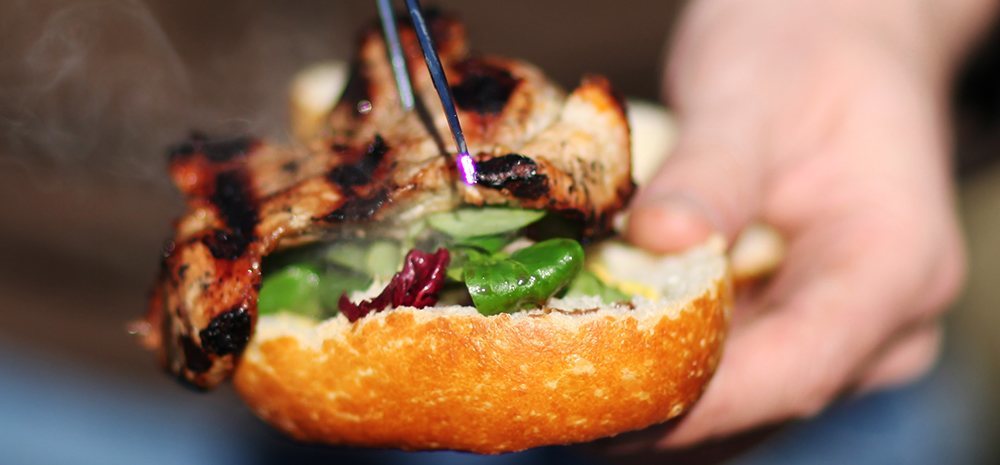 8.-12. August. 2022MONTAGKartoffelgulasch mit SemmelDIENSTAGReisauflauf mit ObstsalatMITTWOCH Cordon bleu mit PommesDONNERSTAGPiccata Milanese mit SalattFREITAGMarinierte Ripperl mit Pommes